Employment & Work Safety - WHIMISVisit the following site to fill in the chart below:http://www2.worksafebc.com/Topics/WHMIS/SymbolsAndLabels.asp?ReportID=24384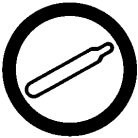 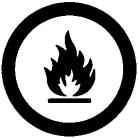 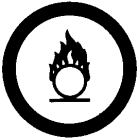 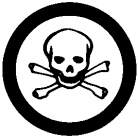 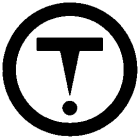 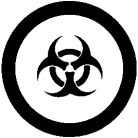 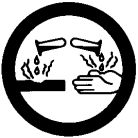 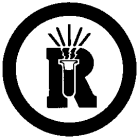 